Erasmus+ School Exchange PartnershipProjekt: „Eat local, think global!”Mobilität von So. 6.10. – Fr. 11.10.2019Austria, Vöcklabruck – Frankreich, Wassy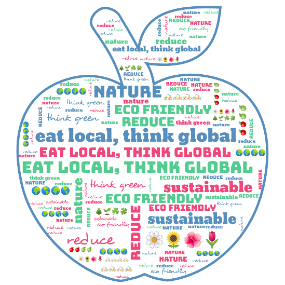 3. FW – 1st and Tales CAP ATMFCProgramm:Sonntag: 6.10.2019: 	 5:00 Uhr - Abfahrt Vöcklabruck			14:00 Uhr – Ankunft Quartier: Jugendherberge Cap Europe 		          	15:00  Uhr – Stadtführung Strasburg			19:00 Uhr – Abendessen Restaurant GurtlerhofMontag, 7.10.2019: 	8:30 Uhr Abfahrt zum Parlament in Strasburg9:30 Uhr Rollenspiel „Europäische Gesetze“ beschließen, Plenarsaalbesichtigung			12:30 Uhr Weiterfahrt nach Giffaumont			16:30 Uhr Ankunft beim Quartier: „Centre Le Port“			19:30 Uhr Abendessen: „Centre La Presqu’île			SpieleabendDienstag, 8.10. 2019	8:00 Uhr Abfahrt zur Schule Emile Baudot			8:30 Uhr Treffen und Begrüßung - französischen Partnerschule			9:30 Uhr Schulbesichtigung 			10:30 Uhr gemeinsame Zubereitung eines kalten Buffets			12:00 Uhr Mittagessen			14:00 Uhr Besichtigung E.S.A.T Gärtnerei			19.30 Uhr Abendessen: „Centre La Presqu’île“, anschließend SpieleabendMittwoch, 9.10.2019	7.00 Uhr Abfahrt zur Schule Emile Baudot			9.45 Uhr Besuch der Biskuitmanufaktur „Fossier“ in Reims			12.00 Uhr Mittagessen im „Les trois brasseurs“			13.30 Uhr Besichtigung Stadtzentrum von Reims und Kathedrale			15.00 Uhr Besichtigung Champagnerbetrieb „Taittinger“			19.30 Abendessen: „Centre La Presqu’île“Donnerstag, 10.10.2019	8:00 Uhr Abfahrt zur Schule Emile Baudot8:30 Uhr  Besichtigung Wassy, Interviews der Händler am Wochenmarkt 	(eine Gruppe)8:30 gemeinsamer Kochworkshop „Café Gourmand“ (2 Gruppen)11:30 Uhr Mittagessen in der Schule14:00 Uhr Besichtigung Schloss aus dem 16. Jhd. mit angeschlossenem Garten17:30 Treffen mit den Eltern, Schülern und Lehrerteam; Präsentation weiterer Schritte des Projektes: Eat local, think global.Buffet „Café Gourmand“ 19.30 Abendessen: „Centre La Presqu’île“Freitag, 11.10.2019		Abfahrt 7:00 Uhr nach Vöcklabruck				Ankunft ca. 21:00 Uhr in Vöcklabruck, HLW Don Bosco Schule	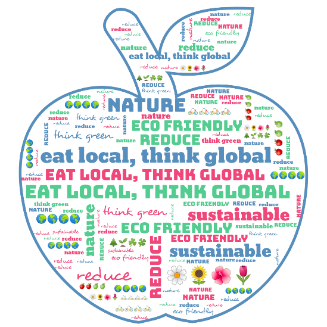 Enjoy your week! 				Think green!	Eat local, think global!		Be tolerant and respectful! Let´s have a great time together!		Reduce!